     28.12.2015 г.                                                                                     с.Жана-Аул Решение № 6-1Шестая внеочередная сессия четвертого созыва Совета депутатов МО «Казахское сельское поселение»Об отчете специалиста по учету МО «Казахского сельского поселения» на  2015 год.Принять к сведению отчет специалиста по учету МО «Казахского сельского поселения» на 2015 год.Глава МО «Казахское сельское поселение»                                        Т.А.ИбраимовПредседатель Совета депутатовМО «Казахское сельское поселения»                                         Е.Б.Едильбаев      РЕСПУБЛИКА АЛТАЙМУНИЦИПАЛЬНОЕ ОБРАЗОВАНИЕ КАЗАХСКОЕ СЕЛЬСКОЕ ПОСЕЛЕНИЕ                  649785 с. Жана-Аул        ул. Абая, 12       тел. 22-2-66      РЕСПУБЛИКА АЛТАЙМУНИЦИПАЛЬНОЕ ОБРАЗОВАНИЕ КАЗАХСКОЕ СЕЛЬСКОЕ ПОСЕЛЕНИЕ                  649785 с. Жана-Аул        ул. Абая, 12       тел. 22-2-66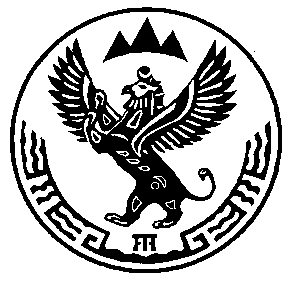 АЛТАЙ РЕСПУБЛИКА МУНИЦИПАЛ ТÖЗÖЛМÖКАЗАХСКОЕ СЕЛЬСКОЕ  ПОСЕЛЕНИЕ     649785 Жана-Аул  j.    Абая  ором, 12    тел.22-2-66